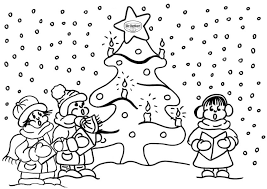 Poštovani,pozivamo Vas na božićnu priredbu koja će se održati u srijedu 23. prosinca 2015. godine u  Pastoralnom centru, Marija Majka  Crkve na Mukinjama u 15,00 sati.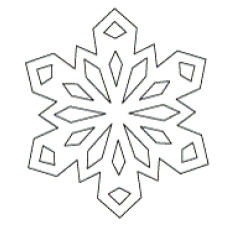 Želimo Vam sretne božićne i novogodišnje blagdane!Osnovna škola  Plitvička JezeraRavnatelj:  Milan Podnar